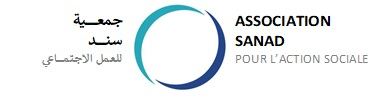 OFFRE D’EMPLOIFONCTION :COORDINATEUR TERRAIN MAROC (H/F)Les dossiers de candidatures, composés d’une lettre de motivation et d’un curriculum vitae, sont à transmettre, par courriel électronique uniquement, à l’adresse suivante : sanadactionsociale@gmail.com  strictement avant le 22/06/2023, en mentionnant en objet : NOM PRENOM-CT SANADUne suite ne sera donnée qu’aux candidatures répondant au profil demandé et au format de candidature.MISSION / ROLEL’association SANAD pour l’action sociale est une association humanitaire de droit marocain dont le siège social est basé à Kénitra. SANAD est un partenaire du Secours Islamique France (SIF) dont l’objectif depuis sa création en 2019 est de mettre en œuvre les actions de solidarité au Maroc, principalement dans trois domaines d’intervention, que sont l’enfance, l’eau et l’assainissement et la sécurité alimentaire.L’association SANAD intervient à travers des programmes de soutien à l’enfance vulnérable, d’appui à la sécurité alimentaire et d’action sociale auprès des plus démunis.Les zones actuelles d’intervention de l’association sont la ville de Kénitra et la commune de Sidi Taibi. SANAD dispose d’un bureau de coordination à Kénitra.Les projets en cours sur la mission : Projet Enfance : est un programme de parrainage et de protection des enfants orphelins dans leurs familles à Kénitra. 200 enfants orphelins sont appuyés par une bourse trimestrielle afin de favoriser et d’assurer leur éducation. Ce programme entend faire bénéficier les enfants orphelins d’un soutien scolaire adapté à leurs besoins et nécessités, d’un programme de prise en charge médicale, psychologique, sociale et d’une formation et insertion professionnelle pour l'autonomisation des jeunes orphelins, et faire bénéficier les tutrices des activités génératrices de revenus (AGR) et les appuyer économiquement pour accroitre le revenu familial et renforcer leurs capacités.Projet SAME : dont l’objectif est d’améliorer la situation alimentaire des ménages vulnérables dans la ville de Kénitra / Fès et d’autres villes au Maroc, via un système d’aide alimentaire qui prend la forme de distributions de coupons contre denrées ou distribution des colis alimentaires ou de viande lors du mois de Ramadan et l’Aïd Al Adha.Nous recrutons Un.e Coordinateur/trice Terrain pour assurer la responsabilité de gestion des projets en cours de l’association.Date limite de réception des candidatures : 22 juin 2023TACHES PRINCIPALES DE LA FONCTIONStratégie opérationnelle & coordinationContribue à l'élaboration de la stratégie opérationnelle de SANAD : analyse du contexte et de son évolution, élaboration des arbres à problèmes et des solutions envisagées, analyse des needs assessment, proposition de nouvelles actionsMembre de l'équipe de coordination, participe à l'analyse et à la proposition de solutions pour toutes les décisions impactant SANAD en général.Gestion du Cycle de Projet sur son terrainS’assurer de la mise en œuvre et du suivi des projets.Identifier les besoins et contribuer à l’élaboration de nouveaux projets En lien avec le président de l’association et les équipes projets :S’inscrire dans la méthodologie et la stratégie d’intervention annuelle définie par le SIF en fonction des stratégies et orientations définies,Identifier les besoins humanitaires,Participer à la définition d’une stratégie thématique annuelle et pluriannuelle pour l’association,Proposer un cadre opérationnel et temporel de mise en place de la stratégie thématique,Superviser des missions de diagnostic, de suivi et d’évaluation sur les sites actuels et futurs,Contribuer à l’écriture des « Concept notes » et « proposals » et coordonner l’écriture de projet à la demande du président de l’association,Participer aux enquêtes, études et recherches thématiques.Coordonner l’exécution des projetsCoordonner la mise en œuvre des projets en prenant en compte le cadre logique, le budget, ainsi que les recommandations émanant des services de supports (administration et logistique),La qualité des projets selon les standards SIF et internationaux ainsi que des recommandations des autorités marocaines compétentes,Identifier les contraintes techniques d’implémentation des projets,Proposer des solutions techniques novatrices permettant de résoudre les difficultés rencontrées ou d’améliorer la qualité des projets et de leur portée positive vis-à-vis des bénéficiaires,Superviser l’ensemble du cycle des projets (par la mise en place et l’utilisation d’outils de monitoring, la présence sur le terrain, le respect des délais, le suivi du budget),Apporter un appui aux équipes projet,Identifier les mesures de sécurité propres aux activités pour les équipes ainsi que pour les bénéficiaires (site de construction, sites communautaires…),Contribuer à l’implantation de procédure pour le contrôle de l’éthique et de la transparence, notamment vis-à-vis des populations bénéficiaires,Promouvoir et contribuer à l’apprentissage et à l’amélioration de la qualité,Assurer le reporting interne (sitrep, fiches projets, etc…) et externe des projets (rapports intermédiaires et finaux, et autres si nécessaires),Assurer la capitalisation technique ainsi que la diffusion des informations auprès des équipes techniques de l’association et vers le SIF (outils de communication notamment),Management - RHParticipe au recrutement des ressources humaines: élabore et corrige les tests, prépare et mène les entretiens.Manage les équipes: briefing, planification, suivi, encadrement, entretien de performance, renforcement des connaissances techniques, etc.Evalue les performances des membres de son équipe régulièrement, avant la fin de la période d’essai et avant la fin de leur contrat.Définit et met à jour les plans de formation de son équipe et assure le suivi de l’impact des formations. Supports : admin finance En coordination avec le Coordinateur Admin et/ou le Responsable Financier:Gère les budgets de son terrain : suivi régulier de l’état des dépenses par rapport aux budgets alloués et prévisions programmatiques, validation des dépenses dont il est le responsable budgétaire ;Prépare la planification des dépenses, le plan de trésorerie et les demandes de trésorerie de son terrain ;Détermine les ajustements budgétaires nécessaires à son programme ; Supports : logistique En coordination avec les Coordinateur Logistique et/ou le Responsable Logistique :Supervise la gestion du parc automobile (inclus les véhicules de location) ; planifie l’utilisation des véhicules et le suivi des déplacements ; Supervise la bonne gestion des contrats locaux (fournisseurs, services informatiques, sécurité, etc.) ;Participe à l’élaboration du plan d’achat de l’association et en fonction des seuils et procédures d’achat : supervise l’approvisionnement de son terrain ; Supervise : la gestion des stocks, la mise à jour de l’inventaire du matériel, l’utilisation des biens et équipementsS’assure que les lieux de travail sont conformes aux règles d’hygiène et de sécurité. ReprésentationSur demande du président de SANAD : Représente SANAD dans le cadre de la mise en œuvre des activités, auprès des partenaires opérationnels, des autorités locales et régionales ;Participe aux conférences, aux réunions de coordination, aux groupes de travail/cluster et aux réunions bailleurs ;Elabore les outils de présentation des projets (objectifs, méthodologie, activités, résultats) à destination des autorités, des bailleurs, des partenaires, etcReportingElabore les rapports mensuels d’activités à destination du SIF ;Elabore les rapports pour les bailleurs selon la périodicité demandée ;Elabore les rapports ad hoc : de mission, de suivi, d’enquête, de formation, etc. ;Informe sans délais le président de l’association de tout retard, conflit, problème rencontré dans le cadre de la mise en oeuvre des projets ;Propose des améliorations aux formats de reporting interne.SécuritéParticipe à la définition des politiques et procédures assurant la protection du personnel et des biens de SANAD et s’assure de leur respect par toutes les personnes travaillant sur son terrain ;Propose, au besoin, des mises à jour du plan de sécurité ;Organise l’accueil des visiteurs et s’assure que tout visiteur reçoit un briefing sécurité ;SAVOIR/CONNAISSANCESFormation : Formation ou expérience significative en gestion de projet humanitaire ou dans le domaine de l’Éducation et bien être de l’enfant / sécurité alimentaire et moyens d’existence / Eau Hygiène assainissement.Expérience terrain en ONG ou structure équivalente de 3 ans minimum en coordination de projets. Expérience dans des projets EBEE exigée, expérience des projets SAME, et EHA sera un atout.Diagnostic et analyse de situation.Connaissance des problématiques Protection de l’enfance, EHA et SAME au Maroc sera un atout.Bonne capacité de management, souci d’exemplarité.Maîtrise du français à l’écrit comme à l’oral.Gestion de partenariatGestion de la sécuritéCapacité rédactionnelle de qualité Planification  Niveau logiciels : Windows, pack office, la connaissance d’un logiciel de gestion et de comptabilité est un atout.SAVOIR-ÊTREAdaptabilitéFlexibilité Ouverture d’espritTolérance Rigoureux dans ses livrablesLIEU / ZONE GEOGRAPHIQUE / TEMPS DE TRAVAILPoste situé à Kénitra - Maroc. Ainsi que des missions dans les régions d’intervention des projetsDate de démarrage du contrat : 01 juillet 2023